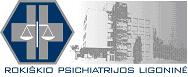 VIEŠOSIOS ĮSTAIGOS ROKIŠKIO PSICHIATRIJOS LIGONINĖSDIREKTORIUSĮSAKYMASDĖL PADĖKOS ELENAI RIMKUVIENEI2017 m. birželio 15  d. Nr. 102Rokiškis	Vadovaudamasis Lietuvos Respublikos darbo kodekso 233 straipsniu,    r e i š k i u padėką vyr. finansininko pavaduotojai Elenai Rimkuvienei už gerą darbo pareigų vykdymą ir ilgametį nepriekaištingą darbą.Direktorius                                                                                                      Algimantas LiausėdasParengėAušra Katinauskienė2017-06-15